                                                                                                                                                    ZAŁĄCZNIK NR 1           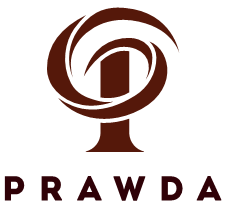 Wydanie  nr. 6(22.03,2016)                                                                                                                                                    ZAŁĄCZNIK NR 1           Wydanie  nr. 6(22.03,2016)                                                                                                                                                    ZAŁĄCZNIK NR 1           Wydanie  nr. 6(22.03,2016)                                                                                                                                                    ZAŁĄCZNIK NR 1           Wydanie  nr. 6(22.03,2016)                                                                                                                                                    ZAŁĄCZNIK NR 1           Wydanie  nr. 6(22.03,2016)                                                                                                                                                    ZAŁĄCZNIK NR 1           Wydanie  nr. 6(22.03,2016)                                                                                                                                                    ZAŁĄCZNIK NR 1           Wydanie  nr. 6(22.03,2016)                                                                                                                                                    ZAŁĄCZNIK NR 1           Wydanie  nr. 6(22.03,2016)                                                                                                                                                    ZAŁĄCZNIK NR 1           Wydanie  nr. 6(22.03,2016)                                                                                                                                                    ZAŁĄCZNIK NR 1           Wydanie  nr. 6(22.03,2016)                                                                                                                                                    ZAŁĄCZNIK NR 1           Wydanie  nr. 6(22.03,2016)                                                                                                                                                    ZAŁĄCZNIK NR 1           Wydanie  nr. 6(22.03,2016)                                                                                                                                                    ZAŁĄCZNIK NR 1           Wydanie  nr. 6(22.03,2016)                                                                                                                                                    ZAŁĄCZNIK NR 1           Wydanie  nr. 6(22.03,2016)                                                                                                                                                    ZAŁĄCZNIK NR 1           Wydanie  nr. 6(22.03,2016)                                                                                                                                                    ZAŁĄCZNIK NR 1           Wydanie  nr. 6(22.03,2016)                                                                                                                                                    ZAŁĄCZNIK NR 1           Wydanie  nr. 6(22.03,2016)                                                                                                                                                    ZAŁĄCZNIK NR 1           Wydanie  nr. 6(22.03,2016)                                                                                                                                                    ZAŁĄCZNIK NR 1           Wydanie  nr. 6(22.03,2016)                                                                                                                                                    ZAŁĄCZNIK NR 1           Wydanie  nr. 6(22.03,2016)                                                                                                                                                    ZAŁĄCZNIK NR 1           Wydanie  nr. 6(22.03,2016)                                                                                                                                                    ZAŁĄCZNIK NR 1           Wydanie  nr. 6(22.03,2016)                                                                                                                                                    ZAŁĄCZNIK NR 1           Wydanie  nr. 6(22.03,2016)                                                                                                                                                    ZAŁĄCZNIK NR 1           Wydanie  nr. 6(22.03,2016)                                                                                                                                                    ZAŁĄCZNIK NR 1           Wydanie  nr. 6(22.03,2016)                                                                                                                                                    ZAŁĄCZNIK NR 1           Wydanie  nr. 6(22.03,2016)                                                                                                                                                    ZAŁĄCZNIK NR 1           Wydanie  nr. 6(22.03,2016)                                                                                                                                                    ZAŁĄCZNIK NR 1           Wydanie  nr. 6(22.03,2016)WNIOSEK PROGRAMU AKTYWNOŚCI PRACOWNICZEJ - KAIZENWNIOSEK PROGRAMU AKTYWNOŚCI PRACOWNICZEJ - KAIZENWNIOSEK PROGRAMU AKTYWNOŚCI PRACOWNICZEJ - KAIZENWNIOSEK PROGRAMU AKTYWNOŚCI PRACOWNICZEJ - KAIZENWNIOSEK PROGRAMU AKTYWNOŚCI PRACOWNICZEJ - KAIZENWNIOSEK PROGRAMU AKTYWNOŚCI PRACOWNICZEJ - KAIZENWNIOSEK PROGRAMU AKTYWNOŚCI PRACOWNICZEJ - KAIZENWNIOSEK PROGRAMU AKTYWNOŚCI PRACOWNICZEJ - KAIZENWNIOSEK PROGRAMU AKTYWNOŚCI PRACOWNICZEJ - KAIZENWNIOSEK PROGRAMU AKTYWNOŚCI PRACOWNICZEJ - KAIZENWNIOSEK PROGRAMU AKTYWNOŚCI PRACOWNICZEJ - KAIZENWNIOSEK PROGRAMU AKTYWNOŚCI PRACOWNICZEJ - KAIZENWNIOSEK PROGRAMU AKTYWNOŚCI PRACOWNICZEJ - KAIZENWNIOSEK PROGRAMU AKTYWNOŚCI PRACOWNICZEJ - KAIZENWNIOSEK PROGRAMU AKTYWNOŚCI PRACOWNICZEJ - KAIZENWNIOSEK PROGRAMU AKTYWNOŚCI PRACOWNICZEJ - KAIZENWNIOSEK PROGRAMU AKTYWNOŚCI PRACOWNICZEJ - KAIZENWNIOSEK PROGRAMU AKTYWNOŚCI PRACOWNICZEJ - KAIZENWNIOSEK PROGRAMU AKTYWNOŚCI PRACOWNICZEJ - KAIZENWNIOSEK PROGRAMU AKTYWNOŚCI PRACOWNICZEJ - KAIZENWNIOSEK PROGRAMU AKTYWNOŚCI PRACOWNICZEJ - KAIZENWNIOSEK PROGRAMU AKTYWNOŚCI PRACOWNICZEJ - KAIZENWNIOSEK PROGRAMU AKTYWNOŚCI PRACOWNICZEJ - KAIZENWNIOSEK PROGRAMU AKTYWNOŚCI PRACOWNICZEJ - KAIZENWNIOSEK PROGRAMU AKTYWNOŚCI PRACOWNICZEJ - KAIZENWNIOSEK PROGRAMU AKTYWNOŚCI PRACOWNICZEJ - KAIZENWNIOSEK PROGRAMU AKTYWNOŚCI PRACOWNICZEJ - KAIZENWNIOSEK PROGRAMU AKTYWNOŚCI PRACOWNICZEJ - KAIZENData:Data:Data:Data:Wydział:Wydział:Wydział:Stanowisko:Stanowisko:Stanowisko:Stanowisko:Stanowisko:Stanowisko:Imię i Nazwisko Wnioskodawcy:Imię i Nazwisko Wnioskodawcy:Imię i Nazwisko Wnioskodawcy:Imię i Nazwisko Wnioskodawcy:Imię i Nazwisko Wnioskodawcy:Imię i Nazwisko Wnioskodawcy:Imię i Nazwisko Wnioskodawcy:Imię i Nazwisko Wnioskodawcy:Imię i Nazwisko Wnioskodawcy:Imię i Nazwisko Wnioskodawcy:Imię i Nazwisko Wnioskodawcy:Imię i Nazwisko Wnioskodawcy:Cel usprawnienia/zaznaczyć odpowiednią kratkę/Cel usprawnienia/zaznaczyć odpowiednią kratkę/Cel usprawnienia/zaznaczyć odpowiednią kratkę/Cel usprawnienia/zaznaczyć odpowiednią kratkę/Cel usprawnienia/zaznaczyć odpowiednią kratkę/Cel usprawnienia/zaznaczyć odpowiednią kratkę/Cel usprawnienia/zaznaczyć odpowiednią kratkę/Cel usprawnienia/zaznaczyć odpowiednią kratkę/Cel usprawnienia/zaznaczyć odpowiednią kratkę/Cel usprawnienia/zaznaczyć odpowiednią kratkę/    zwiększenia produktywności procesów produkcyjnych    techniczne ulepszenie maszyn, urządzeń, instalacji    oszczędzanie  materiałów (poprawa wydajności materiałowej) lub energii (poprawa efektywności energetycznej)    zwiększenie poziomu bezpieczeństwa pracy i ochrony środowiska    poprawa jakości(redukcja poprawek i braków na produkcji) poziomu    zwiększenia produktywności procesów produkcyjnych    techniczne ulepszenie maszyn, urządzeń, instalacji    oszczędzanie  materiałów (poprawa wydajności materiałowej) lub energii (poprawa efektywności energetycznej)    zwiększenie poziomu bezpieczeństwa pracy i ochrony środowiska    poprawa jakości(redukcja poprawek i braków na produkcji) poziomu    zwiększenia produktywności procesów produkcyjnych    techniczne ulepszenie maszyn, urządzeń, instalacji    oszczędzanie  materiałów (poprawa wydajności materiałowej) lub energii (poprawa efektywności energetycznej)    zwiększenie poziomu bezpieczeństwa pracy i ochrony środowiska    poprawa jakości(redukcja poprawek i braków na produkcji) poziomu    zwiększenia produktywności procesów produkcyjnych    techniczne ulepszenie maszyn, urządzeń, instalacji    oszczędzanie  materiałów (poprawa wydajności materiałowej) lub energii (poprawa efektywności energetycznej)    zwiększenie poziomu bezpieczeństwa pracy i ochrony środowiska    poprawa jakości(redukcja poprawek i braków na produkcji) poziomu    zwiększenia produktywności procesów produkcyjnych    techniczne ulepszenie maszyn, urządzeń, instalacji    oszczędzanie  materiałów (poprawa wydajności materiałowej) lub energii (poprawa efektywności energetycznej)    zwiększenie poziomu bezpieczeństwa pracy i ochrony środowiska    poprawa jakości(redukcja poprawek i braków na produkcji) poziomu    zwiększenia produktywności procesów produkcyjnych    techniczne ulepszenie maszyn, urządzeń, instalacji    oszczędzanie  materiałów (poprawa wydajności materiałowej) lub energii (poprawa efektywności energetycznej)    zwiększenie poziomu bezpieczeństwa pracy i ochrony środowiska    poprawa jakości(redukcja poprawek i braków na produkcji) poziomu    zwiększenia produktywności procesów produkcyjnych    techniczne ulepszenie maszyn, urządzeń, instalacji    oszczędzanie  materiałów (poprawa wydajności materiałowej) lub energii (poprawa efektywności energetycznej)    zwiększenie poziomu bezpieczeństwa pracy i ochrony środowiska    poprawa jakości(redukcja poprawek i braków na produkcji) poziomu    zwiększenia produktywności procesów produkcyjnych    techniczne ulepszenie maszyn, urządzeń, instalacji    oszczędzanie  materiałów (poprawa wydajności materiałowej) lub energii (poprawa efektywności energetycznej)    zwiększenie poziomu bezpieczeństwa pracy i ochrony środowiska    poprawa jakości(redukcja poprawek i braków na produkcji) poziomu    zwiększenia produktywności procesów produkcyjnych    techniczne ulepszenie maszyn, urządzeń, instalacji    oszczędzanie  materiałów (poprawa wydajności materiałowej) lub energii (poprawa efektywności energetycznej)    zwiększenie poziomu bezpieczeństwa pracy i ochrony środowiska    poprawa jakości(redukcja poprawek i braków na produkcji) poziomu    zwiększenia produktywności procesów produkcyjnych    techniczne ulepszenie maszyn, urządzeń, instalacji    oszczędzanie  materiałów (poprawa wydajności materiałowej) lub energii (poprawa efektywności energetycznej)    zwiększenie poziomu bezpieczeństwa pracy i ochrony środowiska    poprawa jakości(redukcja poprawek i braków na produkcji) poziomu    zwiększenia produktywności procesów produkcyjnych    techniczne ulepszenie maszyn, urządzeń, instalacji    oszczędzanie  materiałów (poprawa wydajności materiałowej) lub energii (poprawa efektywności energetycznej)    zwiększenie poziomu bezpieczeństwa pracy i ochrony środowiska    poprawa jakości(redukcja poprawek i braków na produkcji) poziomu    zwiększenia produktywności procesów produkcyjnych    techniczne ulepszenie maszyn, urządzeń, instalacji    oszczędzanie  materiałów (poprawa wydajności materiałowej) lub energii (poprawa efektywności energetycznej)    zwiększenie poziomu bezpieczeństwa pracy i ochrony środowiska    poprawa jakości(redukcja poprawek i braków na produkcji) poziomu    zwiększenia produktywności procesów produkcyjnych    techniczne ulepszenie maszyn, urządzeń, instalacji    oszczędzanie  materiałów (poprawa wydajności materiałowej) lub energii (poprawa efektywności energetycznej)    zwiększenie poziomu bezpieczeństwa pracy i ochrony środowiska    poprawa jakości(redukcja poprawek i braków na produkcji) poziomu    zwiększenia produktywności procesów produkcyjnych    techniczne ulepszenie maszyn, urządzeń, instalacji    oszczędzanie  materiałów (poprawa wydajności materiałowej) lub energii (poprawa efektywności energetycznej)    zwiększenie poziomu bezpieczeństwa pracy i ochrony środowiska    poprawa jakości(redukcja poprawek i braków na produkcji) poziomu    zwiększenia produktywności procesów produkcyjnych    techniczne ulepszenie maszyn, urządzeń, instalacji    oszczędzanie  materiałów (poprawa wydajności materiałowej) lub energii (poprawa efektywności energetycznej)    zwiększenie poziomu bezpieczeństwa pracy i ochrony środowiska    poprawa jakości(redukcja poprawek i braków na produkcji) poziomu    zwiększenia produktywności procesów produkcyjnych    techniczne ulepszenie maszyn, urządzeń, instalacji    oszczędzanie  materiałów (poprawa wydajności materiałowej) lub energii (poprawa efektywności energetycznej)    zwiększenie poziomu bezpieczeństwa pracy i ochrony środowiska    poprawa jakości(redukcja poprawek i braków na produkcji) poziomu    zwiększenia produktywności procesów produkcyjnych    techniczne ulepszenie maszyn, urządzeń, instalacji    oszczędzanie  materiałów (poprawa wydajności materiałowej) lub energii (poprawa efektywności energetycznej)    zwiększenie poziomu bezpieczeństwa pracy i ochrony środowiska    poprawa jakości(redukcja poprawek i braków na produkcji) poziomu    zwiększenia produktywności procesów produkcyjnych    techniczne ulepszenie maszyn, urządzeń, instalacji    oszczędzanie  materiałów (poprawa wydajności materiałowej) lub energii (poprawa efektywności energetycznej)    zwiększenie poziomu bezpieczeństwa pracy i ochrony środowiska    poprawa jakości(redukcja poprawek i braków na produkcji) poziomuOpis problemu i co on powodujeOpis problemu i co on powodujeOpis problemu i co on powodujeOpis problemu i co on powodujeOpis problemu i co on powodujeOpis problemu i co on powodujeOpis problemu i co on powodujeJeśli znasz straty jakie problem powoduje to je wpisz (np. materiały, energia itd. …)Jeśli znasz straty jakie problem powoduje to je wpisz (np. materiały, energia itd. …)Jeśli znasz straty jakie problem powoduje to je wpisz (np. materiały, energia itd. …)Jeśli znasz straty jakie problem powoduje to je wpisz (np. materiały, energia itd. …)Jeśli znasz straty jakie problem powoduje to je wpisz (np. materiały, energia itd. …)Jeśli znasz straty jakie problem powoduje to je wpisz (np. materiały, energia itd. …)Jeśli znasz straty jakie problem powoduje to je wpisz (np. materiały, energia itd. …)Jeśli znasz straty jakie problem powoduje to je wpisz (np. materiały, energia itd. …)Jeśli znasz straty jakie problem powoduje to je wpisz (np. materiały, energia itd. …)Jeśli znasz straty jakie problem powoduje to je wpisz (np. materiały, energia itd. …)Jeśli znasz straty jakie problem powoduje to je wpisz (np. materiały, energia itd. …)Jeśli znasz straty jakie problem powoduje to je wpisz (np. materiały, energia itd. …)Jeśli znasz straty jakie problem powoduje to je wpisz (np. materiały, energia itd. …)Jeśli znasz straty jakie problem powoduje to je wpisz (np. materiały, energia itd. …)Jeśli znasz straty jakie problem powoduje to je wpisz (np. materiały, energia itd. …)Jak często występuje problem (kiedy się zdarza)Jak często występuje problem (kiedy się zdarza)Jak często występuje problem (kiedy się zdarza)Jak często występuje problem (kiedy się zdarza)Jak często występuje problem (kiedy się zdarza)Jak często występuje problem (kiedy się zdarza)Jak często występuje problem (kiedy się zdarza)Jak często występuje problem (kiedy się zdarza)Jak często występuje problem (kiedy się zdarza)Jak często występuje problem (kiedy się zdarza)Jak często występuje problem (kiedy się zdarza)Jak często występuje problem (kiedy się zdarza)Jak często występuje problem (kiedy się zdarza)Jak często występuje problem (kiedy się zdarza)Jak często występuje problem (kiedy się zdarza)Jeśli znasz ilość straconych godzin w wyniku problemu to je wpiszJeśli znasz ilość straconych godzin w wyniku problemu to je wpiszJeśli znasz ilość straconych godzin w wyniku problemu to je wpiszJeśli znasz ilość straconych godzin w wyniku problemu to je wpiszJeśli znasz ilość straconych godzin w wyniku problemu to je wpiszJeśli znasz ilość straconych godzin w wyniku problemu to je wpiszJeśli znasz ilość straconych godzin w wyniku problemu to je wpiszJeśli znasz ilość straconych godzin w wyniku problemu to je wpiszJeśli znasz ilość straconych godzin w wyniku problemu to je wpiszJeśli znasz ilość straconych godzin w wyniku problemu to je wpiszJeśli znasz ilość straconych godzin w wyniku problemu to je wpiszJeśli znasz ilość straconych godzin w wyniku problemu to je wpiszJeśli znasz ilość straconych godzin w wyniku problemu to je wpiszJeśli znasz ilość straconych godzin w wyniku problemu to je wpiszJeśli znasz ilość straconych godzin w wyniku problemu to je wpiszRozwiązanie /Wpisz konkretną propozycję, służącą zmianie stanu rzeczy(rozwiązanie problemu), której urzeczywistnienie w danym obszarze zastosowania, stanowi nowość oraz jest korzystna dla pracowników i spółki/Rozwiązanie /Wpisz konkretną propozycję, służącą zmianie stanu rzeczy(rozwiązanie problemu), której urzeczywistnienie w danym obszarze zastosowania, stanowi nowość oraz jest korzystna dla pracowników i spółki/Rozwiązanie /Wpisz konkretną propozycję, służącą zmianie stanu rzeczy(rozwiązanie problemu), której urzeczywistnienie w danym obszarze zastosowania, stanowi nowość oraz jest korzystna dla pracowników i spółki/Rozwiązanie /Wpisz konkretną propozycję, służącą zmianie stanu rzeczy(rozwiązanie problemu), której urzeczywistnienie w danym obszarze zastosowania, stanowi nowość oraz jest korzystna dla pracowników i spółki/Rozwiązanie /Wpisz konkretną propozycję, służącą zmianie stanu rzeczy(rozwiązanie problemu), której urzeczywistnienie w danym obszarze zastosowania, stanowi nowość oraz jest korzystna dla pracowników i spółki/Rozwiązanie /Wpisz konkretną propozycję, służącą zmianie stanu rzeczy(rozwiązanie problemu), której urzeczywistnienie w danym obszarze zastosowania, stanowi nowość oraz jest korzystna dla pracowników i spółki/Rozwiązanie /Wpisz konkretną propozycję, służącą zmianie stanu rzeczy(rozwiązanie problemu), której urzeczywistnienie w danym obszarze zastosowania, stanowi nowość oraz jest korzystna dla pracowników i spółki/Rozwiązanie /Wpisz konkretną propozycję, służącą zmianie stanu rzeczy(rozwiązanie problemu), której urzeczywistnienie w danym obszarze zastosowania, stanowi nowość oraz jest korzystna dla pracowników i spółki/Rozwiązanie /Wpisz konkretną propozycję, służącą zmianie stanu rzeczy(rozwiązanie problemu), której urzeczywistnienie w danym obszarze zastosowania, stanowi nowość oraz jest korzystna dla pracowników i spółki/Rozwiązanie /Wpisz konkretną propozycję, służącą zmianie stanu rzeczy(rozwiązanie problemu), której urzeczywistnienie w danym obszarze zastosowania, stanowi nowość oraz jest korzystna dla pracowników i spółki/Rozwiązanie /Wpisz konkretną propozycję, służącą zmianie stanu rzeczy(rozwiązanie problemu), której urzeczywistnienie w danym obszarze zastosowania, stanowi nowość oraz jest korzystna dla pracowników i spółki/Jeśli znasz niezbędne środki do wykonania usprawnienia to je wpiszJeśli znasz niezbędne środki do wykonania usprawnienia to je wpiszJeśli znasz niezbędne środki do wykonania usprawnienia to je wpiszJeśli znasz niezbędne środki do wykonania usprawnienia to je wpiszJeśli znasz niezbędne środki do wykonania usprawnienia to je wpiszJeśli znasz niezbędne środki do wykonania usprawnienia to je wpiszJeśli znasz niezbędne środki do wykonania usprawnienia to je wpiszJeśli znasz niezbędne środki do wykonania usprawnienia to je wpiszJeśli znasz niezbędne środki do wykonania usprawnienia to je wpiszJeśli znasz niezbędne środki do wykonania usprawnienia to je wpiszJeśli znasz niezbędne środki do wykonania usprawnienia to je wpiszJeśli znasz niezbędne środki do wykonania usprawnienia to je wpiszJeśli znasz niezbędne środki do wykonania usprawnienia to je wpiszJeśli znasz niezbędne środki do wykonania usprawnienia to je wpiszJeśli znasz niezbędne środki do wykonania usprawnienia to je wpiszJeśli znasz niezbędne środki do wykonania usprawnienia to je wpiszJeśli znasz niezbędne środki do wykonania usprawnienia to je wpiszPONIZEJ WYPEŁNIA KOMISJAPONIZEJ WYPEŁNIA KOMISJAPONIZEJ WYPEŁNIA KOMISJAPONIZEJ WYPEŁNIA KOMISJAPONIZEJ WYPEŁNIA KOMISJAPONIZEJ WYPEŁNIA KOMISJAPONIZEJ WYPEŁNIA KOMISJAPONIZEJ WYPEŁNIA KOMISJAPONIZEJ WYPEŁNIA KOMISJAPONIZEJ WYPEŁNIA KOMISJAPONIZEJ WYPEŁNIA KOMISJAPONIZEJ WYPEŁNIA KOMISJAPONIZEJ WYPEŁNIA KOMISJAPONIZEJ WYPEŁNIA KOMISJAPONIZEJ WYPEŁNIA KOMISJAPONIZEJ WYPEŁNIA KOMISJAPONIZEJ WYPEŁNIA KOMISJAPONIZEJ WYPEŁNIA KOMISJAPONIZEJ WYPEŁNIA KOMISJAPONIZEJ WYPEŁNIA KOMISJAPONIZEJ WYPEŁNIA KOMISJAPONIZEJ WYPEŁNIA KOMISJAPONIZEJ WYPEŁNIA KOMISJAPONIZEJ WYPEŁNIA KOMISJAPONIZEJ WYPEŁNIA KOMISJAPONIZEJ WYPEŁNIA KOMISJAPONIZEJ WYPEŁNIA KOMISJAPONIZEJ WYPEŁNIA KOMISJATermin wymaganej odpowiedziTermin wymaganej odpowiedziTermin wymaganej odpowiedziTermin wymaganej odpowiedziTermin wymaganej odpowiedziTermin wymaganej odpowiedziTermin wymaganej odpowiedziTermin wymaganej odpowiedziTermin wymaganej odpowiedziTermin wymaganej odpowiedziTermin wymaganej odpowiedziTermin wymaganej odpowiedziTermin wymaganej odpowiedziPodpis moderatoraPodpis moderatoraPodpis moderatoraPodpis moderatoraPodpis moderatoraPodpis moderatoraLp.:Data decyzji:Data decyzji:Data decyzji:Data decyzji:Decyzja komisji PAPDecyzja komisji PAPDecyzja komisji PAPDecyzja komisji PAPDecyzja komisji PAPDecyzja komisji PAPDecyzja komisji PAPPrzyjęty         OdrzuconyPrzyjęty         OdrzuconyPrzyjęty         OdrzuconyPrzyjęty         OdrzuconyPrzyjęty         OdrzuconyPrzyjęty         OdrzuconyPrzyjęty         OdrzuconyNiezbędne środki do wykonania usprawnieniaNiezbędne środki do wykonania usprawnieniaNiezbędne środki do wykonania usprawnieniaNiezbędne środki do wykonania usprawnieniaNiezbędne środki do wykonania usprawnieniaNiezbędne środki do wykonania usprawnieniaNiezbędne środki do wykonania usprawnieniaNiezbędne środki do wykonania usprawnieniaNiezbędne środki do wykonania usprawnieniaNiezbędne środki do wykonania usprawnieniaNiezbędne środki do wykonania usprawnieniaNiezbędne środki do wykonania usprawnieniaNiezbędne środki do wykonania usprawnieniaNiezbędne środki do wykonania usprawnieniaNiezbędne środki do wykonania usprawnieniaNiezbędne środki do wykonania usprawnieniaNiezbędne środki do wykonania usprawnieniaNiezbędne środki do wykonania usprawnieniaNiezbędne środki do wykonania usprawnieniaOsoba, która wykonała pomysłOsoba, która wykonała pomysłOsoba, która wykonała pomysłOsoba, która wykonała pomysłOsoba, która wykonała pomysłOsoba, która wykonała pomysłOsoba, która wykonała pomysłOsoba, która wykonała pomysłOsoba, która wykonała pomysłDział odpowiedzialny za wdrożenie pomysłu racjonalizatorskiegoDział odpowiedzialny za wdrożenie pomysłu racjonalizatorskiegoDział odpowiedzialny za wdrożenie pomysłu racjonalizatorskiegoDział odpowiedzialny za wdrożenie pomysłu racjonalizatorskiegoDział odpowiedzialny za wdrożenie pomysłu racjonalizatorskiegoDział odpowiedzialny za wdrożenie pomysłu racjonalizatorskiegoDział odpowiedzialny za wdrożenie pomysłu racjonalizatorskiegoDział odpowiedzialny za wdrożenie pomysłu racjonalizatorskiegoDział odpowiedzialny za wdrożenie pomysłu racjonalizatorskiegoDział odpowiedzialny za wdrożenie pomysłu racjonalizatorskiegoDział odpowiedzialny za wdrożenie pomysłu racjonalizatorskiegoDział odpowiedzialny za wdrożenie pomysłu racjonalizatorskiegoDział odpowiedzialny za wdrożenie pomysłu racjonalizatorskiegoDział odpowiedzialny za wdrożenie pomysłu racjonalizatorskiegoDział odpowiedzialny za wdrożenie pomysłu racjonalizatorskiegoDział odpowiedzialny za wdrożenie pomysłu racjonalizatorskiegoDział odpowiedzialny za wdrożenie pomysłu racjonalizatorskiegoDział odpowiedzialny za wdrożenie pomysłu racjonalizatorskiegoDział odpowiedzialny za wdrożenie pomysłu racjonalizatorskiegoDział odpowiedzialny za wdrożenie pomysłu racjonalizatorskiegoDział odpowiedzialny za wdrożenie pomysłu racjonalizatorskiegoDział odpowiedzialny za wdrożenie pomysłu racjonalizatorskiegoPlanowany termin wdrożeniaPlanowany termin wdrożeniaPlanowany termin wdrożeniaPlanowany termin wdrożeniaPlanowany termin wdrożeniaPlanowany termin wdrożeniaPlanowany termin wdrożeniaPlanowany termin wdrożeniaPlanowany termin wdrożeniaPlanowany termin wdrożeniaPlanowany termin wdrożeniaPlanowany termin wdrożeniaPodpis komisjiPodpis komisjiPodpis komisjiPodpis komisjiPodpis komisjiPodpis komisjiPodpis komisjiOcena wykonaniaOcena wykonaniaOcena wykonaniaOcena wykonaniaOcena wykonaniaOcena wykonaniaOcena wykonaniaOcena wykonania   Zaakceptowany      Niezaakceptowany   Zaakceptowany      Niezaakceptowany   Zaakceptowany      Niezaakceptowany   Zaakceptowany      Niezaakceptowany   Zaakceptowany      Niezaakceptowany   Zaakceptowany      Niezaakceptowany   Zaakceptowany      Niezaakceptowany   Zaakceptowany      Niezaakceptowany   Zaakceptowany      Niezaakceptowany   Zaakceptowany      Niezaakceptowany   Zaakceptowany      Niezaakceptowany   Zaakceptowany      Niezaakceptowany   Zaakceptowany      Niezaakceptowany   Zaakceptowany      Niezaakceptowany   Zaakceptowany      NiezaakceptowanyData:Data:Wysokość nagrody            Wysokość nagrody            Wysokość nagrody            Wysokość nagrody            Wysokość nagrody            Wysokość nagrody            Wysokość nagrody            Wysokość nagrody            Wysokość nagrody            Wysokość nagrody            Wysokość nagrody            Podpis komisjiPodpis komisjiPodpis komisjiPodpis komisjiPodpis komisjiPodpis komisji